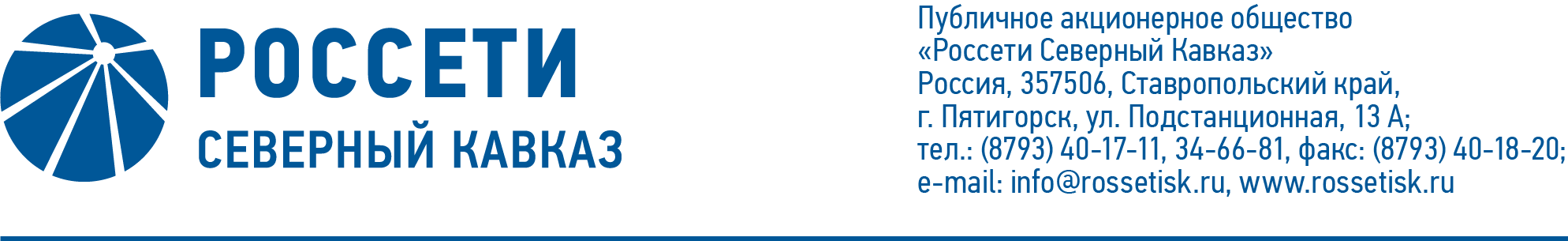 ПРОТОКОЛ № 135заседания Комитета по аудиту Совета директоровПАО «Россети Северный Кавказ»Место подведения итогов голосования: Ставропольский край, г. Пятигорск,                         ул. Подстанционная, д.13а, ПАО «Россети Северный Кавказ».Дата проведения: 14 мая 2021 г.Форма проведения: опросным путем (заочное голосование).Дата составления протокола: 14 мая 2021 г.Всего членов Комитета по аудиту Совета директоров ПАО «Россети Северный Кавказ» - 3 человека.В заочном голосовании приняли участие:Гончаров Юрий Владимирович,	Капитонов Владислав Альбертович,Сасин Николай Иванович.Кворум имеется. ПОВЕСТКА ДНЯ:1. О предварительном рассмотрении размера оплаты услуг аудитора на проведение аудита бухгалтерской (финансовой) отчетности ПАО «Россети Северный Кавказ» за 2021 год.2. О рассмотрении информации менеджмента ПАО «Россети Северный Кавказ» о выполнении планов корректирующих мероприятий по устранению недостатков, выявленных Ревизионной комиссией ПАО «Россети Северный Кавказ», внутренним аудитом ПАО «Россети Северный Кавказ», внешними органами контроля (надзора), о реализации мер, принятых по фактам информирования о потенциальных случаях недобросовестных действий работников, а также результатам проведенных расследований по итогам                    2020 года.3. Об оценке эффективности процесса внешнего аудита бухгалтерской (финансовой) отчетности ПАО «Россети Северный Кавказ» за 2020 год.ИТОГИ ГОЛОСОВАНИЯ И РЕШЕНИЯ, ПРИНЯТЫЕ ПО ВОПРОСАМ ПОВЕСТКИ ДНЯ:Вопрос №1: О предварительном рассмотрении размера оплаты услуг аудитора на проведение аудита бухгалтерской (финансовой) отчетности ПАО «Россети Северный Кавказ» за 2021 год.Решение:Рекомендовать Совету директоров Общества определить стоимость услуг аудитора Общества по оказанию услуг по аудиту бухгалтерской (финансовой) отчетности за 2021 год, подготовленной в соответствии с РСБУ, аудиту консолидированной финансовой отчетности, подготовленной в соответствии с МСФО, за год, оканчивающийся 31.12.2021, в размере 5 295 858,71 (Пять миллионов двести девяносто пять тысяч восемьсот пятьдесят восемь) рублей 71 копейка с НДС при условии утверждения на годовом Общем собрании акционеров ПАО «Россети Северный Кавказ» аудитором ООО «Эрнст энд Янг».Голосовали «ЗА»: Гончаров Ю.В., Капитонов В.А., Сасин Н.И.«ПРОТИВ»: нет. «ВОЗДЕРЖАЛСЯ»: нет.Решение принято единогласно.Вопрос №2: О рассмотрении информации менеджмента ПАО «Россети Северный Кавказ» о выполнении планов корректирующих мероприятий по устранению недостатков, выявленных Ревизионной комиссией ПАО «Россети Северный Кавказ», внутренним аудитом ПАО «Россети Северный Кавказ», внешними органами контроля (надзора), о реализации мер, принятых по фактам информирования о потенциальных случаях недобросовестных действий работников, а также результатам проведенных расследований по итогам 2020 года.Решение:1. Отметить отсутствие информации менеджмента и отчетов об исполнении менеджментом планов корректирующих мероприятий в части мероприятий по устранению нарушений и недостатков по результатам ревизионных проверок, выявленных за 2017 – 2018 годы.2. Рекомендовать менеджменту Общества представить информацию, указанную в п. 1 настоящего решения, в составе информации менеджмента ПАО «Россети Северный Кавказ» о выполнении планов корректирующих мероприятий по устранению недостатков, выявленных Ревизионной комиссией ПАО «Россети Северный Кавказ», внутренним аудитом                         ПАО «Россети Северный Кавказ», внешними органами контроля (надзора), о реализации мер, принятых по фактам информирования о потенциальных случаях недобросовестных действий работников, а также результатам проведенных расследований по итогам 1 полугодия 2021 года.Голосовали «ЗА»: Гончаров Ю.В., Капитонов В.А., Сасин Н.И.«ПРОТИВ»: нет. «ВОЗДЕРЖАЛСЯ»: нет.Решение принято единогласно.Вопрос №3: Об оценке эффективности процесса внешнего аудита бухгалтерской (финансовой) отчетности ПАО «Россети Северный Кавказ»                  за 2020 год.Решение:1. Утвердить заключение Комитета по аудиту Совета директоров 
ПАО «Россети Северный Кавказ» по результатам оценки процесса внешнего аудита и Аудиторского заключения по бухгалтерской (финансовой) отчетности ПАО «Россети Северный Кавказ» за 2020 год, выданного 
ООО «Эрнст энд Янг» (далее – Заключение Комитета по аудиту), согласно приложению к настоящему решению.2. Рекомендовать ПАО «Россети Северный Кавказ» включить Заключение Комитета по аудиту в перечень материалов, предоставляемых лицам, имеющим право на участие в годовом Общем собрании акционеров ПАО «Россети Северный Кавказ», в соответствии с приложением к настоящему решению.Голосовали «ЗА»: Гончаров Ю.В., Капитонов В.А., Сасин Н.И.«ПРОТИВ»: нет. «ВОЗДЕРЖАЛСЯ»: нет.Решение принято единогласно.Приложение:1. Заключение Комитета по аудиту.2. Опросные листы членов Комитета по аудиту Совета директоров ПАО «Россети Северный Кавказ», принявших участие в голосовании.Председатель Комитета Председатель Комитета  Ю.В. ГончаровСекретарь Комитета                                                   Н.В. Толмачева  Н.В. Толмачева